KC-I.432.60.4.2022                                                                                     Kielce, dn. 21.03.2022 r.Wojewódzki Szpital Zespolony w KielcachUl. Grunwaldzka 4525-736 Kielce INFORMACJA POKONTROLNA NR KC-I.432.60.4.2022/KW-15z kontroli w trakcie realizacji projektu nr RPSW.07.03.00-26-0001/17 pn. „Rozbudowa 
i doposażenie na potrzeby Kliniki Kardiochirurgii Wojewódzkiego Szpitala Zespolonego 
w Kielcach”, realizowanego w ramach Działania 7.3 „Infrastruktura zdrowotna i społeczna”, 7 Osi priorytetowej „Sprawne usługi publiczne” Regionalnego Programu Operacyjnego Województwa Świętokrzyskiego na lata 2014-2020, polegającej na weryfikacji dokumentów w zakresie prawidłowości przeprowadzenia właściwych procedur dotyczących udzielania zamówień publicznych, przeprowadzonej na dokumentach w siedzibie Instytucji Zarządzającej Regionalnym Programem Operacyjnym Województwa Świętokrzyskiego na lata 2014-2020 w dniach 
07-11.03.2022 r. I. INFORMACJE OGÓLNE:1.	Nazwa i adres badanego Beneficjenta:Wojewódzki Szpital Zespolony w Kielcachul. Grunwaldzka 4525 – 736 Kielce2.	Status prawny Beneficjenta:Samodzielny publiczny zakład opieki zdrowotnejII. PODSTAWA PRAWNA KONTROLI:Niniejszą kontrolę przeprowadzono na podstawie art. 23 ust. 1 w związku z art. 22 ust. 4 ustawy z dnia 11 lipca 2014 r. o zasadach realizacji programów w zakresie polityki spójności finansowanych 
w perspektywie finansowej 2014-2020 (Dz.U. z 2020 r., poz. 818 j.t. z późn. zm.).III. OBSZAR I CEL KONTROLI:1. 	Cel kontroli stanowi weryfikacja dokumentów w zakresie prawidłowości przeprowadzenia przez Beneficjenta właściwych procedur dotyczących udzielania zamówień publicznych 
w ramach realizacji projektu nr RPSW.07.03.00-26-0001/17 pn. „Rozbudowa i doposażenie 
na potrzeby Kliniki Kardiochirurgii Wojewódzkiego Szpitala Zespolonego w Kielcach”.2.	Weryfikacja obejmuje dokumenty dotyczące udzielania zamówień publicznych związanych z wydatkami przedstawionymi przez Beneficjenta we wniosku o płatność nr RPSW.07.03.00-26-0001/17-028.3.	Kontrola przeprowadzona została przez Zespół Kontrolny złożony z pracowników Departamentu Kontroli i Certyfikacji RPO Urzędu Marszałkowskiego Województwa Świętokrzyskiego z siedzibą w Kielcach, w składzie:- Krzysztof Wojteczek – Główny Specjalista (kierownik Zespołu Kontrolnego),- Hubert Zieja – Główny Specjalista (członek Zespołu Kontrolnego).IV. USTALENIA SZCZEGÓŁOWE:W wyniku dokonanej w dniach 07-11.03.2022 r. weryfikacji dokumentów dotyczących zamówień udzielonych w ramach projektu nr RPSW.07.03.00-26-0001/17, przesłanych do Instytucji Zarządzającej Regionalnym Programem Operacyjnym Województwa Świętokrzyskiego na lata 2014 – 2020 przez Beneficjenta za pośrednictwem Centralnego systemu teleinformatycznego SL2014, Zespół Kontrolny ustalił, co następuje:Beneficjent przeprowadził następujące postępowania w trybie przetargu nieograniczonego 
o udzielenie zamówień publicznych:Postępowanie nr 2021/S 144-382143 wszczęte w dniu 28.07.2021 r., które dotyczyło zakupu 
i dostawy sprzętu z przeznaczeniem dla Działu Anestezjologii i Intensywnej Terapii 
oraz Kliniki Onkohematologii Świętokrzyskiego Centrum Onkologii w Kielcach.Efektem rozstrzygnięcia postępowania było podpisanie w dniu:19.11.2021 r. umowy nr 349/100/2021 na kwotę 1 799,28 zł brutto z firmą Billmed Sp. z o.o. na zakup wraz z dostawą aparatów do szybkiego toczenia płynów – 7 szt.19.11.2021 r. umowy nr 350/100/2021 na kwotę 45 636,77 zł brutto z firmą Fisher 
& Paykel Healthcare GmbH na zakup wraz z dostawą aparatów wysokoprzepływowej terapii donosowej – 2 kpl.19.11.2021 r. umowy nr 351/100/2021 na kwotę 177 823,63 zł brutto z firmą Stryker Polska Sp. z o.o.  na zakup wraz z dostawą defibrylatorów transportowych – 2 kpl.19.11.2021 r. umowy nr 352/100/2021 na kwotę 17 280,00 zł brutto z firmą GE Medical Systems Polska Sp. z o.o. na zakup wraz z dostawą kardiomonitora transportowego – 1kpl.19.11.2021 r. umowy nr 353/100/2021 na kwotę 72 522,00 zł brutto z firmą Zakład Techniki Medycznej „TECH-MED” Sp. z o.o. na zakup wraz z dostawą wózków anestezjologicznych – 10 kpl.19.11.2021 r. umowy nr 354/100/2021 na kwotę 84 240,00 zł brutto z firmą VARIMED Sp. z o.o. na zakup wraz z dostawą fiberoskopu intubacyjnego  – 2 kpl.19.11.2021 r. umowy nr 355/100/2021 na kwotę 5 473,22 zł brutto 
z Przedsiębiorstwem Zaopatrzenia Lecznictwa Cezal Lublin Sp. z o.o. na zakup 
wraz z dostawą aparatów do pomiaru RR z mankietem – 20 szt.19.11.2021 r. umowy nr 356/100/2021 na kwotę 89 640,00 zł brutto 
z REVITA EWA KRUTUL na zakup wraz z dostawą materaców przeciwodleżynowych – 10 kpl.19.11.2021 r. umowy nr 357/100/2021 na kwotę 8 339,00 zł brutto z firmą Sklep Medyczny Marta Kadzewicz na zakup wraz z dostawą aparatu do EKG – 1 kpl.W wyniku weryfikacji przedmiotowego postępowania nie stwierdzono błędów i uchybień. Protokoły odbioru sprzętu zamieszczone w systemie SL2014 potwierdzają dostawę sprzętu 
w terminach przewidzianych w umowach z wykonawcami. Lista sprawdzająca dotycząca zamówienia stanowi dowód nr 1 do niniejszej Informacji Pokontrolnej.Postępowanie nr 2021/S 119-312590 wszczęte w dniu 22.06.2021 r., które dotyczyło zakupu 
i dostawy wyposażenia gabinetu zabiegowego chirurgii szczękowo – twarzowej 
i laryngologicznego z przeznaczeniem dla Kliniki Otolaryngologii Chirurgii Głowy i Szyi Świętokrzyskiego Centrum Onkologii w Kielcach.Efektem rozstrzygnięcia postępowania było podpisanie w dniu:30.08.2021 r. umowy nr 254/70/2021 na kwotę 23 294,82 zł brutto z firmą Labo Clinic Sp. z o.o. Sp. k. na zakup wraz z dostawą lampy czołowej 3 szt. Typ: ML4 LED. 30.08.2021 r. umowy nr 259/70/2021 na kwotę 526 619,12 zł brutto z firmą Labo Clinic Sp. z o.o. Sp. k. na zakup wraz z dostawą unitu laryngologicznego – 1 kpl.W wyniku weryfikacji przedmiotowego postępowania nie stwierdzono błędów i uchybień. Protokoły odbioru sprzętu zamieszczone w systemie SL2014 potwierdzają dostawę sprzętu 
w terminach przewidzianych w umowach z wykonawcami. Lista sprawdzająca dotycząca zamówienia stanowi dowód nr 2 do niniejszej Informacji PokontrolnejV. REKOMENDACJE I ZALECENIA POKONTROLNE:Instytucja Zarządzająca RPOWŚ na lata 2014 – 2020 odstąpiła od sformułowania zaleceń pokontrolnych.Niniejsza Informacja pokontrolna zawiera 4 strony oraz 2 dowody, które dostępne 
są do wglądu w siedzibie Departamentu Kontroli i Certyfikacji RPO, ul. Witosa  86, 25 – 561 Kielce.Dokument sporządzono w dwóch jednobrzmiących egzemplarzach, z których jeden zostaje przekazany Beneficjentowi. Drugi egzemplarz oznaczony terminem „do zwrotu” należy odesłać
na podany powyżej adres w terminie 14 dni od dnia otrzymania Informacji pokontrolnej.Jednocześnie informuje się, iż w ciągu 14 dni od dnia otrzymania Informacji pokontrolnej Beneficjent może zgłaszać do Instytucji Zarządzającej pisemne zastrzeżenia, co do ustaleń w niej zawartych. Zastrzeżenia przekazane po upływie wyznaczonego terminu nie będą uwzględnione.Kierownik Jednostki Kontrolowanej może odmówić podpisania Informacji pokontrolnej informując na piśmie Instytucję Zarządzającą o przyczynach takiej decyzji.Kontrolujący:      Krzysztof Wojteczek: ………………………………….Hubert Zieja: ………………………………….        Kontrolowany/a:                                                                                                     .…………………………………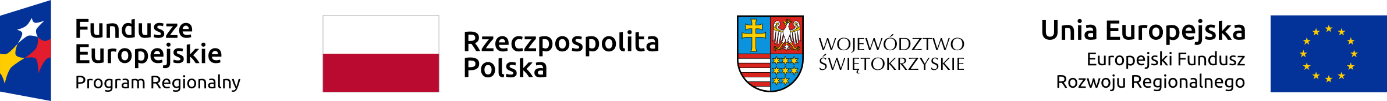 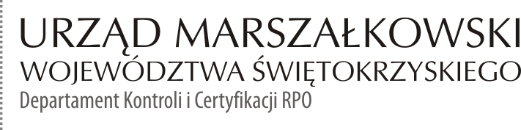 